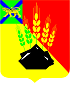 АДМИНИСТРАЦИЯ МИХАЙЛОВСКОГОМУНИЦИПАЛЬНОГО РАЙОНАПОСТАНОВЛЕНИЕ 
28.06.2021                                                с. Михайловка                                                № 728-паОб утверждении значения общих параметров, используемых для расчета нормативной стоимости образовательной услуги, в соответствии с положением о персонифицированном дополнительном образовании детей в Михайловском муниципальном районеВ соответствии с Правилами персонифицированного финансирования дополнительного образования детей в Приморском крае, утвержденными Приказом министерства образования Приморского края от 20 апреля 2021 года № 622-а «Об утверждении правил персонифицированного дополнительного образования в Приморском крае», администрация Михайловского муниципального районаПОСТАНОВЛЯЕТ:Утвердить значения общих параметров, используемых для расчета нормативной стоимости образовательной услуги, в соответствии с положением о персонифицированном дополнительном образовании детей в Михайловском муниципальном районе (далее - Параметры), в соответствии с приложением.Установить, что Параметры используются оператором персонифицированного финансирования (РМЦ) при определении нормативной стоимости образовательной услуги для каждой части образовательной программы, реализация которой осуществляется на территории Михайловского муниципального района. Муниципальному казённому учреждению «Управление по организационно-техническому обеспечению деятельности администрации Михайловского муниципального района» (Горшков А.П.) разместить настоящее постановление на официальном сайте администрации Михайловского муниципального района в информационно-коммуникационной сети Интернет.Контроль исполнения настоящего постановления возложить на начальника управления финансов администрации Михайловского муниципального района Сенчило А.А.Глава Михайловского муниципального района –Глава администрации района                                                       В.В. Архипов                                                                                                                                      УТВЕРЖДЕНЫ                                                                                                                                      постановлением администрации         Михайловского муниципального района                                                                                                                                        от 28.06.2021 № 728-паОбщие параметры, используемые для расчета нормативной стоимости образовательной услуги в соответствии с положением о персонифицированном дополнительном образовании детей в Михайловском муниципальном районе№Наименование параметра в соответствии с Правилами персонифицированного финансирования дополнительного образования детей в Приморском краеБуквенное обозначение параметра в формуле определения нормативной стоимости образовательной услугиРазмерность параметраЗначение параметраЗначение параметра№Наименование параметра в соответствии с Правилами персонифицированного финансирования дополнительного образования детей в Приморском краеБуквенное обозначение параметра в формуле определения нормативной стоимости образовательной услугиРазмерность параметрагородская местностьсельская местность1Базовая потребность в приобретении услуг, необходимых для обеспечения организации реализации дополнительных общеобразовательных программ (в том числе, услуги по содержанию объектов недвижимого и особо ценного движимого имущества, включая проведение текущего ремонта и мероприятий по обеспечению санитарно-эпидемиологических требований, противопожарной безопасности, охранной сигнализации,  коммунальные услуги, услуги связи)рублей/(кабинет*неделя)25432Средние расходы на обеспечение повышения квалификации одного педагогического работника (включая оплату услуг повышения квалификации, проезд и организацию проживания педагогических работников)рублей115603Средние расходы на обеспечение допуска к работе одного педагогического работника (включая приобретение услуг медицинского осмотра, курсы по охране труда, иное обучение)рублей38904Средняя прогнозируемая заработная плата педагогов организаций дополнительного образования в муниципальном районе (городском округе) на период, определяемый учебным годом, на который устанавливается нормативная стоимость образовательной услугирублей/месяц438905Коэффициент привлечения дополнительных педагогических работников (педагоги-психологи, методисты, социальные педагоги и пр.) для сопровождения реализации части образовательной программыед.1,16Коэффициент, учитывающий потребность в привлечении работников, которые не принимают непосредственного участия в реализации образовательной программы (административно-управленческий, административно-хозяйственный, учебно-вспомогательный и иной персонал)ед.0,277Коэффициент отчислений по страховым взносам в государственные внебюджетные фондыед.1,3028Коэффициент, учитывающий сохранение заработной платы и для работников, пребывающих в срочном отпуске, а также проходящих очередное повышение квалификацииед.1,189Расчетное время полезного использования одного кабинета в неделю при реализации образовательных программчасов/неделя2610Коэффициент, учитывающий сложившуюся в системе дополнительного образования практику трудоустройства более чем на одну ставкуставок на физлицо1,4211Базовая стоимость восполнения комплекта средств обучения (включая основные средства и материальные запасы), используемых для реализации образовательной программы определенная в расчете на одну неделю использования в группах для программ различной направленности, определяемая в зависимости от направленности (вида деятельности)  образовательной программы, в том числе:рублей/(комплект*неделя)--11для программ технической направленности (вид деятельности - робототехника)рублей/(комплект*неделя)322711для программ технической направленности (иные виды деятельности)рублей/(комплект*неделя)270811для программ естественнонаучной направленностирублей/(комплект*неделя)225011для программ физкультурно-спортивной направленностирублей/(комплект*неделя)215111для программ художественной направленностирублей/(комплект*неделя)189311для программ туристско-краеведческой направленностирублей/(комплект*неделя)229211для программ социально-гуманитарной направленностирублей/(комплект*неделя)1786